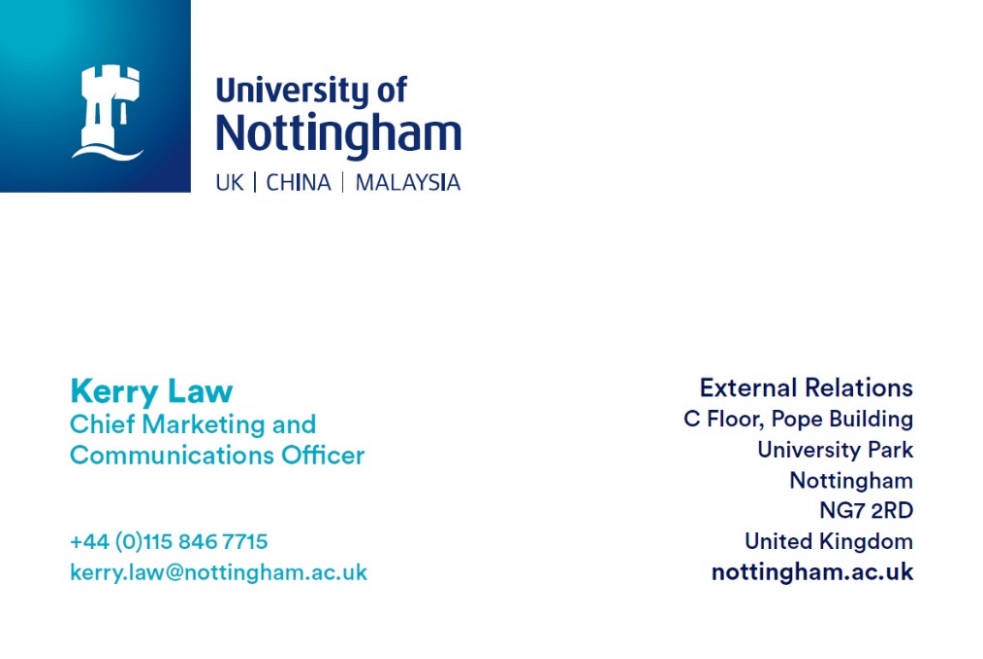 Nottingham Summer Engineering Research Programme Student Application Form Process of ApplicationBefore returning your application, please ensure you have:Completed sections 1 – 5Attached a scanned copy of your valid passportNotes to aid completion of this formIn completing your form please consider the following points:Your interest in learning about research at the University of Nottingham.Your willingness to learn new topics and techniques.Your long term plans after graduation and how this programme will help you achieve your goals.Academic Support OfficersThere are 6 academic representatives from across the Faculty of Engineering who oversee the Nottingham Summer Engineering Research Programme (N-SERP). 
	Dr David Hann (Lead)			Department of Mechanical, Materials and ManufacturingDr Ifty Ahmed				Department of Mechanical, Materials and Manufacturing
	Dr Victor Sans Sangorrin		Department of Chemical and Environmental Engineering
	Dr Kristof Cools				Department of Electrical and Electronic Engineering	Dr Nicole Porter				Department of Architecture and the Built Environment
	Dr James Grenfell			Department of Civil EngineeringEligibilityAll students currently on 65% or more, studying in their penultimate year on an undergraduate engineering course (or course that overlaps with the discipline of engineering eg. Chemistry, Physics, Maths, Computer Science) in the UK are eligible to apply. However, this is a highly competitive programme therefore places are limited and only top performing students will be selected. Preference is also given to students studying an MEng in their penultimate year of study.DeadlinesThis completed application form should be submitted via email to n-serp@nottingham.ac.uk by 31st January 2019 for inclusion in the first and main project allocation round commencing in February.  Any applications received after this date will be held on record until the end of May for any ad-hoc projects that are identified at a later date. Please note all submissions are via email – hard copies will not be accepted.Notes on FundingStudents will receive bursaries in the region of £200 -£220 per week which varies between projects.  A bursary of less than £300 per week is not subject to tax or national insurance deductions.Privacy statementThe personal information submitted on this application form will be used solely for the purposes of administering Nottingham Summer Engineering Research Programme (N-SERP) and will only be shared amongst those who have involvement in this programme.  The information will be deleted at the end of each N-SERP cycle when it is no longer required. If you have any queries or concerns about the use of the information you submit please contact: n-serp@nottingham.ac.uk Your application will be not be processed until all of the questions have been answered and we have received a supporting reference from the person you have indicated. Once we have this, it will then be shortlisted based on the answers to the following sections and your reference.1.	Applicant details:
	Surname 		 	First name(s) 	Date of birth	Ethnic origin	Country of originFee status (home/EU/Overseas) Gender	Student IDUniversity/ Department	Course               	EmailQualification aimed for: (Please tick)   MEng 	  BEng		BArch		DipArch  	Current year of Study: (Please tick)	  Year 2	 Year 3		Year 4			Year 5	Have you previously undertaken an N-SERP project?   		Yes		    NoIf yes, please give the name of supervisorSummarise your employment and academic history, stating your previous year’s average mark.2.	In this section outline why you wish to take part in the programme, what type of research project interests you and how your skills and interests would benefit the Faculty of Engineering. Include a discussion of your plans for after you graduate (maximum 400 words)What do you think the key skills and attributes are needed for research and how             do you demonstrate these? (maximum 200 words)4.	Indicate the areas that you wish to work in when you graduate, which research areas are most interesting for you and why. Further information about research groups and details of work being done in them can be found at: http://www.nottingham.ac.uk/engineering/research/index.aspx (maximum 250 words).5.	Details of academic referee/tutor	Name of RefereeEmail address6.       How did you find out about the NSERP scheme? (eg. email, social media, lecture shout           out)          Additional InformationIf you wish to submit any further information in support of your application please do so here. (Maximum 200 words)